Муниципальное бюджетное дошкольное образовательное учреждениедетский сад № 7 «Жемчужинка»Конспект организованной образовательной деятельности   по художественно – эстетическому и познавательному развитиюдля детей подготовительной группы«Проводы казака на службу». Автор: Абдуллаева М.В.,музыкальный руководитель. Ст.Егорлыкская,2024г.Образовательная область: художественно – эстетическое и познавательное развитие.Возрастная группа: подготовительная.Интеграция образовательных областей: познавательное развитие, речевое развитие, художественно-эстетическое развитие, физическое развитие.Цель: формировать чувство любви к родному краю путем ознакомления дошкольников с культурно-историческим наследием донского казачества.Задачи:Образовательные:1. Познакомить детей с жизнью и бытом народов, населяющих Донскую землю.2. Уточнить знания детей о казачьих семейных обрядах. 3. Познакомить детей с обрядом «проводы казака на службу» и традициями, связанными с этим событием. Развивающие:1. Приобщать детей к истории и традициям Донского края, духовно-нравственным ценностям своего народа. 2. Развивать художественно-творческие способности средствами регионального фольклора; закрепить умение у детей воспринимать характер казачьей песни; петь лёгким, подвижным звуком, чётко произносить слова.Воспитательные: 1. Воспитывать чувство патриотизма и уважения к родному краю.2. Стимулировать желание мальчиков стать защитниками Отечества.  Предварительная работа: беседы: «Быт и традиции донского казачества», «Кто такие казаки?», «Казаки – защитники родной земли», «Воинская слава казаков», «Роль боевого коня в службе казака». Просмотр презентаций: «История донского казачества», «Быт, традиции и семейные обряды казаков», «Жилище казаков». Разучивание песен «Шли казаки на войну», «Ой, при лужку», «Провожают казаков».Разучивание танца «Праздничная станичная», разучивание ролей.Словарная работа:станица, станичники, курень, атаман, братка, рушник, навострять саблю.Материал и оборудование: интерьер светлицы и казачьего подворья, вещмешки, вышитые платочки, кисеты, сабля, казачьи костюмы, сундук, икона, рушники, музыка, бубны, бубенцы, барабан, узелок с землей.ХОД ЗАНЯТИЯ.Дети заходят под музыку, приветствуют гостей: «Здорово дневали, гости дорогие! Гость на порог - хозяину радость!», становятся полукругом.Исполняется гимн казачества «Тихий Дон».Дети рассаживаются.Музыкальный руководитель: Здорово живете, станичники! Здорово дневали, казачата! Собрались мы сегодня с вамит на казачий круг вспомнить традиционные казачьи обряды (на экране высвечиваются фотографии обрядов, дети их называют: сватовство, свадьба, рождение ребёнка, проводы на войну, встреча казака с войны). Известно, что в послевоенные годы на Дону сложился устойчивый обряд – «проводы казака на службу». Этому способствовала сама атмосфера в послевоенное время, когда в обществе было уважительное отношение к человеку военному. А к солдату – в особенности. Престиж службы в армии был невероятно высок. И сегодня, казачата, мы с вами покажем этот обряд.  Помни, брат, что у казаков:Дружба – обычай;Товарищество – традиции;Гостеприимство – законПод музыку дети заняли свои места.Темно…на экране всходит солнце, кричит петух…на плетне появляются Петушки варежкового театра, кричат (озвучивают дети).Исполняется «Пляска Петушков».Хозяйка: Цыпа-цыпа, Петушки,                  Алые вы гребешки!                  Вас сейчас я покормлю,                  Да и по воду пойду! (Петушки дерутся).                  Кыш-кыш-кыш…(Петушки разбегаются).                  Ох, нелегкий это труд – петушков растить.(Увидела соседку).                  Лучше побегу к соседке я чайку попить!(Убегает в гости).Сценка «Соседки».Столик, 2 стула, самовар, чайник, чашки с блюдцами.Встречаются:     1.Соседка- Здорово дневала, соседушка.     2.Соседка – Заходи на часок, погутарим (Садятся за столик, пьют чай, соседка рассматривает ручки у чашек и заварника).Слыхали, как вы вчерась песню заиграли, аж дух захватило,  до чего понравилось.Да курень мыла, пол камнем – деруном чистила. Устала, вот и отдохнули после вечери с песней.Да у тебя и печь в порядке, и пол блестит. Побегу, соседушка, стряпаться пора: котлет рыбных надо сделать, уху сварить, да пироги с яйцами, да с капустой, да взвар.А я, соседушка, уже отстряпалась, дичь зажарила, пироги с картофелем, лапшевник, да похлебку с рисом, черносливом, изюмом, да морковью.Али праздник у вас какой? Да ты разве не слыхала, соседушка, сынок наш в Армию идеть!1. Ой, батюшки, вырос уж Андрейка, на службу готовится…ну, поздравляю (кланяется) вас, батьки!Исполняется «Танец с коромыслами».(Набрав воду, девицы садятся на завалинку, посплетничать).1-я казачка: По станице разговоры:                        Скоро казакам на сборы!2-я казачка: Кто из молодых ребят               Едет в этот раз в отряд? 1-я казачка: Да Громовых сын – Андрюшка!3-я казачка: Ой, пошли к нему, подружки! Едет в дальнюю станицу,  Надобно нам с ним проститься!С нами батька Атаман…(Идут к куреню Громовых).Атаман: Бог вам в помощь, добрый день! Это Громовых курень? Может, не ждали вы гостей Да серьёзных новостей? Казаку уже шестнадцать – Пора службой заниматься! Завтра двинемся в дорогу, Собирайтесь понемногу!Ну, прощайте, я пошёл! Мать: Может, сядете за стол?              Пообедаем гуртом!Атаман: Это как-нибудь потом.Много дел у нас в Управе. Ну, до встречи на заставе!Мать (причитает): Ой, Андрюшечка, сыночек! Драгоценный голубочек!Не хочу тебя пускатьСаблей вострою махать!Отец (строго): Полно, мать, уже не птенчик,                    А орлом пора взлетать,                    Саблей вострою махать!Сестра (ласково): Ой, ты, родненький мой братка! Будет там тебе не сладко! Потемнеет белый день,Опустеет наш курень! (обнимает брата)Бабушка (нарочито сердито): Ишь, коза, разголосилась!                   Ничего ведь не случилось! (задумчиво, вспоминает)Я, вон, деда провожала –До кумы аж добежала.Не велел мне горевать, Говорил: «Так надо, мать!» (вздыхает).Отец (берет в руки казачье обмундирование, накидывает сыну на плечи, целует его в лоб, приговаривая): Послужи-ка, сынок, славно, продолжи традиции нашего рода казацкого, стародавнего!Бабушка (вручает внуку оберег с родной землей и приговаривает): Вот тебе, внучок, родная земля. Она сохранит тебя от погибели и приведет живым туда, откуда она взята.Андрей (обнимает бабушку): Ты, бабуня, не печалься,                                             Обо мне не огорчайся!Ведь сегодня ж не война –Растит воинов страна!Отец: Мать, икону неси нашу семейную, прадедов наших и дедов, благословим сына нашего на службу в воинстве. Мать: Иди, Андрейка, под благословение родительское.Сын становится на колени (на шубе вывернутой мехом вверх: «шоб не голо служить ему было») перед отцом и матерью(держит хлеб с солью), целует икону после слов благословения.Музыкальный руководитель: Молодой казак стоял перед родителями на коленях на шубе вывернутой мехом вверх: «шоб не голо служить ему было».Историческое видео: Во имя Отца и Сына и Святого Духа благословляем тебя, сын наш любимый, на службу верную, на службу ратную, помни нас, родителей своих, землю свою родную, не посрами род наш казачий и земляков-станичников, будь верен великим традициям славного казачьего воинства. Аминь.Мать повязывает рушники со словами: «Служи – не тужи», повязывая второй рушник, приговаривает: «Перевяжу тебя рушником, чтоб не забывал отчий дом».Музыкальный руководитель: Мать перевязывала сына крест-накрест двумя полотенцами, рушниками. Полотенце и рушник символизируют дорогу. Это уподобление до сих пор сохраняется в нашем языке. Мы говорим: «Полотно дороги». И в то же время ткань называется полотном. Кроме того, ткань означает саму жизнь (ткать – жить). Так, перевязывая призывника рушниками и прикрепляя ему платочки, участники обряда негласно желают ему доброго пути. Входят крёстные отец и мать.Крёстная мать: Открывайте, кумовья!                        Подросли уж сыновья!Крёстный отец: Сына мы благословляемДа наказом наставляем:Не позорь родителейДа всегда будь бдительным:   Дюже сну не доверяй, Шашку чаще навостряй!Крёстный отец с поклоном вручает Андрею подарок – шашку.С шашкой ты казак, Андрей!Пред врагами не робей! Крёстная мать:  Рушничок я вышивала, Про Андрейку вспоминала!В добрый час тебе, сынок, Не оставит тебя Бог! Отдаёт Андрею рушник.Андрей: Благодарствую на том! (по очереди кланяется всем): Поклонюсь перед отцом,Перед матерью, сестрою, Перед бабушкой седою.Честь семьи я соблюду, Дедушку не подведу! Поют казачью песню «Провожают казаков».Все выходят во двор, там собрались станичники, юноши с вещмешками,  молодые казачки.Музыкальный руководитель: Обязательным на проводах, когда провожающие шли к месту сбора призывников, было фотографирование, для чего все заходили в ателье. Всеми участниками обряда осознавалась важность и значимость переживаемого момента. Это было обязательным элементом проводов.  (Во дворе встречают девчата.)Первая девушка: Отчего, Андрюш, не весел?Отчего ты нос повесил?Вторая девушка: Он за нами заскучал, Да чуть плакать не начал! Танец «Люблю я казаченьку»Отец: Станичники! Спасибо, что пришли сына нашего на службу проводить. Гуляй, станичники, чтоб ребята наши проводы запомнили и службу верно несли.Девушка: Эй, девчоночки-подружки,Веселушки-хохотушки.Эй, ребята-молодцы,Озорные удальцы,Выходите-ка вперёд.Чтоб повеселить народ!Казак: Расписные ложкиМы возьмём в ладошки.Раз, два, три,Заиграют ложкари!Исполняется «Игра в ложки».Отец: Тихо, станичники! Атаман слово держать будет.Атаман: Дорогие земляки, станичники! Сегодня наши молодые казачата отправляются на службу. Мне от имени всего Донского воинства поручено привести их к присяге. На принятие присяги становись! Шапки долой! Смирно! Все молодые казаки становятся в строй лицом к зрителям. Атаман читает текст присяги по частям, казаки повторяют его хором.Присяга: НА ХРИСТОВОМ ЖИВОТВОРЯЩЕМ КРЕСТЕ, НА СВЯЩЕННОМ ПИСАНИИ ПРИСЯГАЮ:СЛУЖИТЬ ВЕРНО СВОЕМУ ОТЕЧЕСТВУ, НЕ ЩАДЯ ГОЛОВЫ И ЖИВОТА, ИМУЩЕСТВА СВОЕГО. БЕРЕЧЬ КАЗАЧЬЮ ЧЕСТЬ,ПРИУМНОЖАТЬ ДОСТОЯНИЕ СТАНИЦЫ. БЕРЕЧЬ КАЗАКОВ.Вольно, казаки!	Девушка: По старинному казачьему обычаю мы вам дарим вышитые платочки и кисеты.Отец (обращается к Андрею): Что ж, сынок, сбирайся в путь! Всё, что слышал, – не забудь! На прощание, гуртом, Песню для тебя споём!Песня «Если хочешь быть военным»(фланкировка)Пошли по кругу и сели на места.Музыкальный руководитель: Выход провожаемого со двора был очень значимым моментом. Призывник должен был вернуться во двор. Или что-то преднамеренно забыв, или как бы забыв. И потом уже мать окончательно выводила его со двора платочком: один конец платочка дает ему, за другой – держится сама. Это означало, что он вернется в семью, не забудет, какого он рода и племени.Отец: По старинному казачьему обычаю пустим папаху по кругу, соберем денег на покупку строевого коня. (Папаха пускается по кругу, все кидают туда деньги.) Как ложкой, так и шашкой!Донской казак честь не кинет, хоть головушка сгинет.Казак сам не съест, а коня накормит.Кто пули боится, тот в казаки не годится.Казак в бою, как орёл в небе.Казак без коня, что воин без ружья.Музыкальный руководитель:  Станичники, соблюдая обычай, соберём средства на покупку строевого коня нашему Андрею!Атаман: Что ж, станичники, конь нашего новобранца оседлан, за околицей уж заждался, пора в путь-дорожку, на службу верную. На станичников-земляков равняйсь! Налево! С песней вперед! Под песню «Ой, при лужку» казачата на лошадях выскакивают из зала, девочки машут платочками.Дети возвращяются. Рефлексия.Музыкальный руководитель:  Вот мы и проводили наших казаков в армию!Как вы считаете, тяжело новобранцам нести военныю службу? А что их будет оберегать и напоминать о домашнем уюте? (Вышитые платочки и кисеты). Но не будем мы скучатьПредлагаю поиграть. (Звучит музыка, платочек передают дети по кругу)Кто платочек в руки взялСвоё мнение сказал.Проводится «Игра в платочек».  Дети высказываются о проведенной ООД.Музыкальный руководитель:  Друзья!Вы знаете, что кроме традиционных обрядов казаки соблюдали все христианские праздники. А какой же праздник был для них самым главным? (Пасха)Дети выходят с подарками (яйца из фетра)Желаем вам счастливой ПасхиИ говорим «Христос воскрес!»Пусть будет ваша жизнь прекраснойИ полной света и чудес!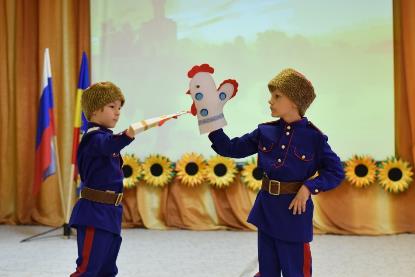 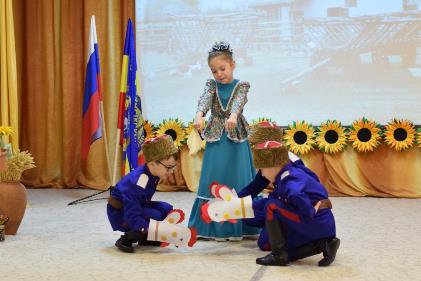 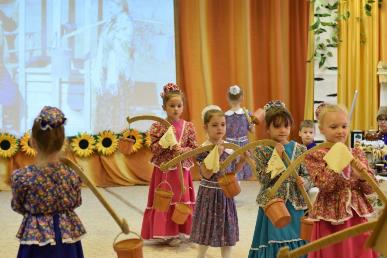 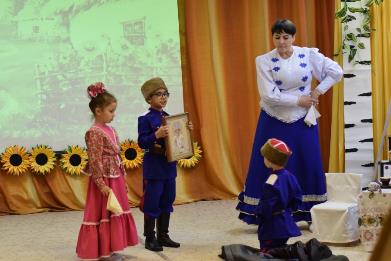 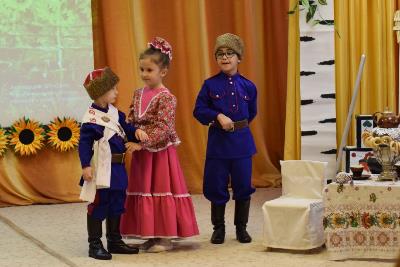 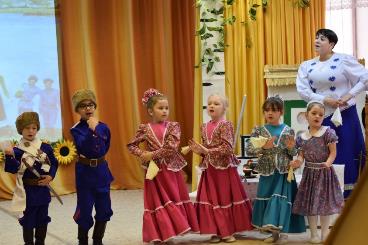 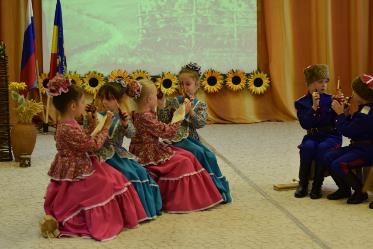 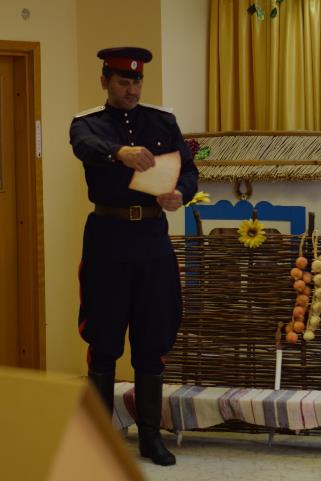 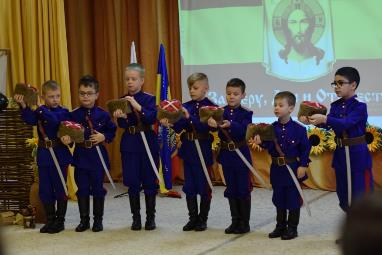 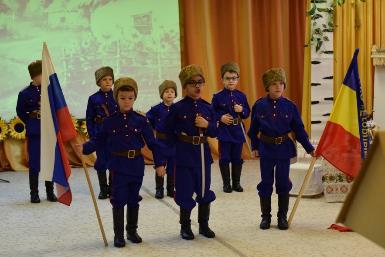 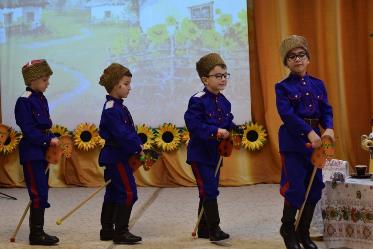 